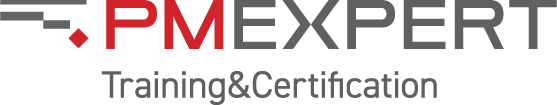 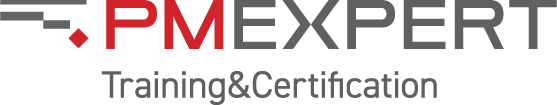 Лидер проекта. Методы и инструменты управления командойПрограмма курса Разбивка PDU по Треугольнику талантовЖдем Вас на нашем курсе!Ways of WorkingPower SkillsBusiness Acumen552Тема 1.1Управление и лидерство команды проекта. Понятие команды. Отличие управления и лидерства. Централизованное управление и лидерство. Распределенное управление и лидерство. Лидерство команды. Лидерство как служение. Устранение препятствий. Защита от отвлекающих факторов. Понятие «потока» (flow). Возможности поощрения и развития. Практические задания: Мини-тесты «Лидер – это…», «Лидер или руководитель?», «Совместное владение»Мини-кейс «Препятствия и отвлекающие факторы»Тема 1.2Создание команды. Требования к членам проектной команды. Роли и сферы ответственности. Распределение проектных обязанностей. Оценка навыков команды. Инструмент «Матрица квалификации» (“Skills Matrix”). План управления ресурсами. Иерархическая структура ресурсов. Назначение ресурсов. Календари ресурсов. Рабочее пространство. Источники персонала и инструменты отбора.Практические задания: Мини-тесты «Требования к членам команды», «Управления ресурсами», «Источники персонала»Решение практического кейса: «Матрица квалификации»Тема 1.3Формирование и поддержание видения. Видение и цели. Использование артефактов стратегии: бизнес-кейс, резюме проекта, устав проекта, описание видения проекта, дорожная карта, для формирования общего видения проекта. Планирование коммуникаций в команде. Коммуникационные модели: кросскультурная коммуникация, результативность коммуникационных каналов. Роль стартового совещания. Практические задания: Мини-тесты «Видение и цели», «Коммуникации», «Стартовое совещание»Решение практического кейса: «Подготовка к стартовому совещанию»Тема 1.4Культура команды проекта. Модели поведения: прозрачность, порядочность, уважение, позитивный дискурс, поддержка, смелость, признание успеха. Командные нормы. Основные правила работы команды (“ground rules”). Устав команды. Модель командных ролей Белбина.Практические задания: Мини-тест «Формы поведения эффективных команд»Мини-кейсы «5 пороков команды», «Собрать рабочую команду»Решение практического кейса: «Устав команды»Тема 1.5Мотивация членов команды проекта. Мотивационные модели: Гигиенические и мотивационные факторы, Внутренняя и внешняя мотивация, Теория потребностей, Теория X, Теория Y, Теория Z. Типологическая модель мотивации В.И. Герчикова. Элементы мотивации. Использования вознаграждения и признания заслуг для поддержания мотивации команды. Принципы разработки системы вознаграждения проектной команды. Мотивирующие и демотивирующие показатели.Практические задания: Мини-тесты «Теория мотивации Ф. Герцберга».Мини-кейс «Иерархия потребностей Маслоу»Решение практического кейса: «Оплата труда по Герчикову»Тема 1.6Общие аспекты развития команды. Сильные стороны команды. Факторы, способствующие созданию высокоэффективной и высокорезультативной команды проекта. Модели развития команды проекта: лестница Такмена, модель командной продуктивности Дрекслера – Сиббета.Практические задания: Мини-тесты «Что такое команда?», «Модель командной продуктивности Дрекслера – Сиббета»Мини-кейс «Модель Такмана»Решение практического кейса: «Модель Такмана»Тема 1.7Оперативное управление командой проекта. Модель ситуационного лидерства: Situational Leadership© II. Методы приоритизации для определения целей. Матрицы ответственности. Распределение задач между членами команды проекта: ИСР или доски задач. Подотчетность командных задач и отчеты об исполнении работ. Инструменты принятия командных решений. Достижение консенсуса.Решение практического кейса: «Матрица ответственности», «Применение стилей лидерства»Тема 1.8Управление знаниями. Анализ пробелов в обучении. Передача знаний в команде и между командами. Коучинг и наставничество, модель OSCAR. План обучения и наставничества. Ретроспективы и извлечение уроков. Непрерывное совершенствование. Закрытие проекта: что дальше?Практические задания: Мини-тесты «Обучение», «Извлечение уроков»Мини-кейсы «Обмен знаниями», «Коучинг и наставничество»Решение практического кейса: «Проведение ретроспективы»Заключение. Подведение итогов. Ответы на вопросы.Итого                                    12 часовИтого                                    12 часов